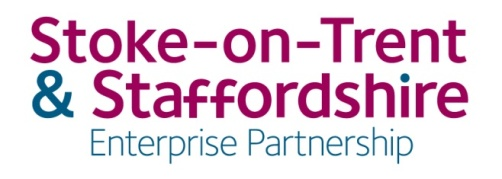 Thursday 16th April 20206pm-8pmMS Teams Meeting with Dial In OptionAGENDAForward PlanOpen Meeting Open Meeting Open Meeting Open Meeting ItemSubjectLeadReport Status/Timing1IntroductionsAlun Rogers 5 mins2ApologiesAlun Rogers 5 mins3Declarations of InterestAlun Rogers 5 mins4Notes of the previous meeting and any matters arisingAlun Rogers 5 mins5Chairs Update and Delegated DecisionsAlun Rogers5 mins10 mins10 mins10 mins10 minsStrategyStrategyStrategyStrategy6Local Industrial Strategy: Summary of SSLEP Covid-19 ActivityReport of Sub Groups on LIS Implementation & Covid-19 Recovery Planning verbalAll/Sub Group LeadsDiscussion50 mins50 mins50 mins50 mins50 minsDeliveryDeliveryDeliveryDelivery7Skills Advisory Panel  Liz BarnesDecision15 mins8Midlands Engine Investment Fund UpdateMohammed AhmedDiscussion10 mins9Full LEP Risk Register Mohammed AhmedDiscussion10 mins35 mins35 mins35 mins35 minsGovernanceGovernanceGovernanceGovernance10SSLEP Assurance Framework v7Jacqui Casey/Simon AblewhiteDecision 10 mins11LEP Review Delivery Update: Final Improvement Plan 2019/20 UpdateAnnual Performance Review & Next StepsAlun Rogers/Jacqui Casey/Simon AblewhiteInformation5 mins12Forward PlanAll5 mins20 mins20 mins20 mins20 mins13Any Other BusinessAll5 minsExecutive Board                         Meeting Date                          14 May 2020Executive Board                         Meeting Date                          14 May 2020Executive Board                         Meeting Date                          14 May 2020Executive Board                         Meeting Date                          14 May 2020Lead Board Member/ Officer:Item Name:Time:Recommendation:Sub Group LeadsLIS Implementation work: Report of Sub Groups 3&4 Decision H Ault/E WilsonSSLEP Communications StrategyDecisionA Rogers/J CaseySSLEP Annual Report 2019/20 & Delivery Plan 2020/21DecisionM Ahmed/S PalphreymanLEP Qtr 4 Outputs DashboardInformationA Brown/ A BriggsDistrict Heat NetworkA Rogers/J CaseyAPR Implementation Plan UpdateInformationM Ahmed/S PalphreymanRisk RegisterDiscussion